Ubica el estado de oxidación o valencia para los átomos con números atómicos (Debe argumentar su respuesta):Z = 16Z = 13Z =  6Z = 5El cloro puede tener los siguientes estados de oxidación: 1,3, 5, 7, Explique o argumente este hecho. Explique porque los siguientes elementos tienen estado de oxidación de 3:BAlExplique porque los siguientes elementos son considerados como elementos de transición:NiFeCoExplique porque los siguientes elementos son considerados como elementos primarios  de la tabla periódica. MgSrLi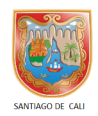 TALLER DE QUÍMICA  - SUPERACIÓNTEMA: LA CONFIGURACIÓN ELECTRÓNICA Y LA TABLA PERIODICATALLER DE QUÍMICA  - SUPERACIÓNTEMA: LA CONFIGURACIÓN ELECTRÓNICA Y LA TABLA PERIODICATALLER DE QUÍMICA  - SUPERACIÓNTEMA: LA CONFIGURACIÓN ELECTRÓNICA Y LA TABLA PERIODICATALLER DE QUÍMICA  - SUPERACIÓNTEMA: LA CONFIGURACIÓN ELECTRÓNICA Y LA TABLA PERIODICA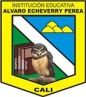 I.E. ALVARO ECHEVERRY PEREA CODIGOVERSIONFECHAPAGINACIONI.E. ALVARO ECHEVERRY PEREA FO.M.GA.25011 DE 1I.E. ALVARO ECHEVERRY PEREA Docente: MSc. Walter Spencer Viveros Docente: MSc. Walter Spencer Viveros Docente: MSc. Walter Spencer Viveros Estudiante 1: ----------------------------------------Estudiante 2:-----------------------------------------Estudiante 1: ----------------------------------------Estudiante 2:-----------------------------------------Estudiante 1: ----------------------------------------Estudiante 2:-----------------------------------------